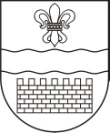 DAUGAVPILS PILSĒTAS DOMEDAUGAVPILS 12.VIDUSSKOLAReģ. Nr. 2713901240, Kauņas  iela 8, Daugavpils, LV-5404, tālr. 65438451, fakss 65438451e-pasts: 12vsk@daugavpils.apollo.lv , mājas lapa: www.daug12vsk.lv Daugavpils 12. vidusskolas bibliotēka 2020.gadā plāno iegādāties izglītības iestādes vajadzībām mācību grāmatas, mācību līdzekļus un citu literatūru un veic piedāvājumu (cenu) tirgus izpēti.Lūgums, norādīt cenu ar PVN un atsūtīt piedāvājumu, līdz šī gada 27. martam pl.15:00 uz e-pastu irena-vaikule@inbox.lv. Cenā iekļaut arī piegādes izmaksas.Mācību grāmatasMācību līdzekļiMetodiskā literatūra u.c.Kontaktpersona: Irēna Vaikule, bibliotekāre; tel.: 27757866; e-pasts: irena-vaikule@inbox.lvNr.p.k.Autors. Nosaukums KlaseIzdevniecība CenaG.Andersone u.c. Raibā pasaule 1.kl. Latv. val. 1.daļa1.Zvaigzne ABCG.Andersone u.c. Raibā pasaule 1.kl. Latv. val. 2.daļa1.Zvaigzne ABCG. Andersone. Raibā pasaule. 1. klase. Sociālās zinības1.Zvaigzne ABCG. Andersone. Raibā pasaule 1.kl. Dabaszinības1.Zvaigzne ABCG.Andersone u.c. Raibā pasaule 2.kl. Latv. val. 1.daļa2.Zvaigzne ABCG.Andersone u.c. Raibā pasaule 2.kl. Latv. val. 1.daļa2.Zvaigzne ABCG. Andersone. Raibā pasaule 2.kl. Dabaszinības2.Zvaigzne ABCG. Andersone. Raibā pasaule 2. klase. Sociālās zinības2.Zvaigzne ABCZ. Anspoka. Latv. valoda un literatūra 4. kl. 1.daļa. Māc. grām.4.LielvārdsZ. Anspoka. Latv. valoda un literatūra 4. kl. 2.daļa. Māc. grām.4.LielvārdsMatemātika 4. klasei. Pirmā daļa. Mācību grāmata4.LielvārdsMatemātika 4. klasei. Otrā daļa. Mācību grāmata4.LielvārdsA. Kalve.  Literatūra 6. klasei6.PētergailisG. Sālījuma u.c. Valodas labirinti. Latv. val. 6. kl.6.Zvaigzne ABCK. Veiss. Informātika 6. klasei6.Zvaigzne ABCI. France, G. Lāce. Matemātika 6.klasei          6.LielvārdsIlgonis Vilks u.c. Dabaszinības 6. klasei. Mācību grāmata6.Lielvārds M. Kusiņa u.c. Izzini pasauli! Dabaszinības 6. klasei.6Zvaigzne ABCNr.p.k.Autors. Nosaukums KlaseIzdevniecība CenaZaiga Ivana, Daiga Urbanoviča. Ābece1.RaKaG.Andersone u.c. Raibā pasaule 1.kl. Latv. val. 1. burtn. 1.Zvaigzne ABCG.Andersone u.c. Raibā pasaule 1.kl. Latv. val. 2.burtn. 1.Zvaigzne ABCJ.Mencis(sen.) u.c. Matemātika 1.kl. 1. burtn.  1.Zvaigzne ABCJ.Mencis(sen.) u.c. Matemātika 1.kl. 2. burtn.  1.Zvaigzne ABCJ.Mencis(sen.) u.c. Matemātika 2.kl. 1.d. b.  2.Zvaigzne ABCJ.Mencis(sen.) u.c. Matemātika 2.kl. 2.d. b.  2.Zvaigzne ABCJ.Mencis(sen.) u.c. Matemātika 3.kl. 1.d. b.  3.Zvaigzne ABCJ.Mencis(sen.) u.c. Matemātika 3.kl. 2.d. b.  3.Zvaigzne ABCG. Andersone. Raibā pasaule 1.kl. Dabaszinību burtn.1.Zvaigzne ABCG. Andersone. Raibā pasaule 2.kl. Dabaszinību burtn.2.Zvaigzne ABCR.Arājs, V.Drulle. Izzini pasauli! Dabaszinības 3.kl. Darba burtn.3.Zvaigzne ABCR.Arājs, V.Drulle. Izzini pasauli! Dabaszinības 4.kl. 1.darba burtn.4.Zvaigzne ABCR.Arājs, V.Drulle. Izzini pasauli! Dabaszinības 4.kl. 2.darba burtn.4.Zvaigzne ABCM. Kusiņa u.c. Izzini pasauli! Dabaszinību darba burtnīca 5. klasei1.Zvaigzne ABCM. Kusiņa u.c. Izzini pasauli! Dabaszinību darba burtnīca 6. klasei1.Zvaigzne ABCBright Ideas 1 Activity Book1.OXFORDUniversity Press3D printēšanas materiāls (0,900 – 1kg)LielvārdsLEGO Sumo laukums (10 mm)LielvārdsSarullējams līnijas treniņa laukumsLielvārdsEV3 – krāsu sensorsEV3 – infrasarkanais signāla raidītājsEV3 WiFi adaptersNr.p.k.Autors. Nosaukums KlaseIzdevniecība CenaI. France, I. Dzērve. Matemātika 4.klasei. Skolotāja grāmata4.LielvārdsZ. Anspoka. Latviešu valoda. Literatūra 4.klasei. Skolot. grām.4.LielvārdsValodas labirinti. Latviešu valoda 6. lasei. Skolotāja grāmata.1.Zvaigzne ABC